PENERAPAN MODEL PEMBELAJARAN AUDITORY, INTELLECTUALLY, REPETITION (AIR) UNTUK MENINGKATKAN HASIL BELAJAR IPA MATERI DAUR AIR (Penelitian Tindakan Kelas di Kelas V SDN Harjatani Kramatwatu Kab. Serang)SKRIPSIDiajukan Sebagai Salah Satu Syarat Untuk Memperoleh Gelar Sarjana Pendidikan (S.Pd.)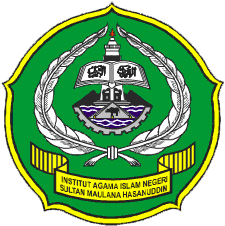 SRI MULYATI 132400586FAKULTAS TARBIYAH DAN KEGURUAN IAIN SULTAN MAULANA HASANUDDIN BANTEN 2017 M / 1439 H